PROGRAMA DE CONSEJERÍA PARA LA PRIMARIAS DE URBANDALE 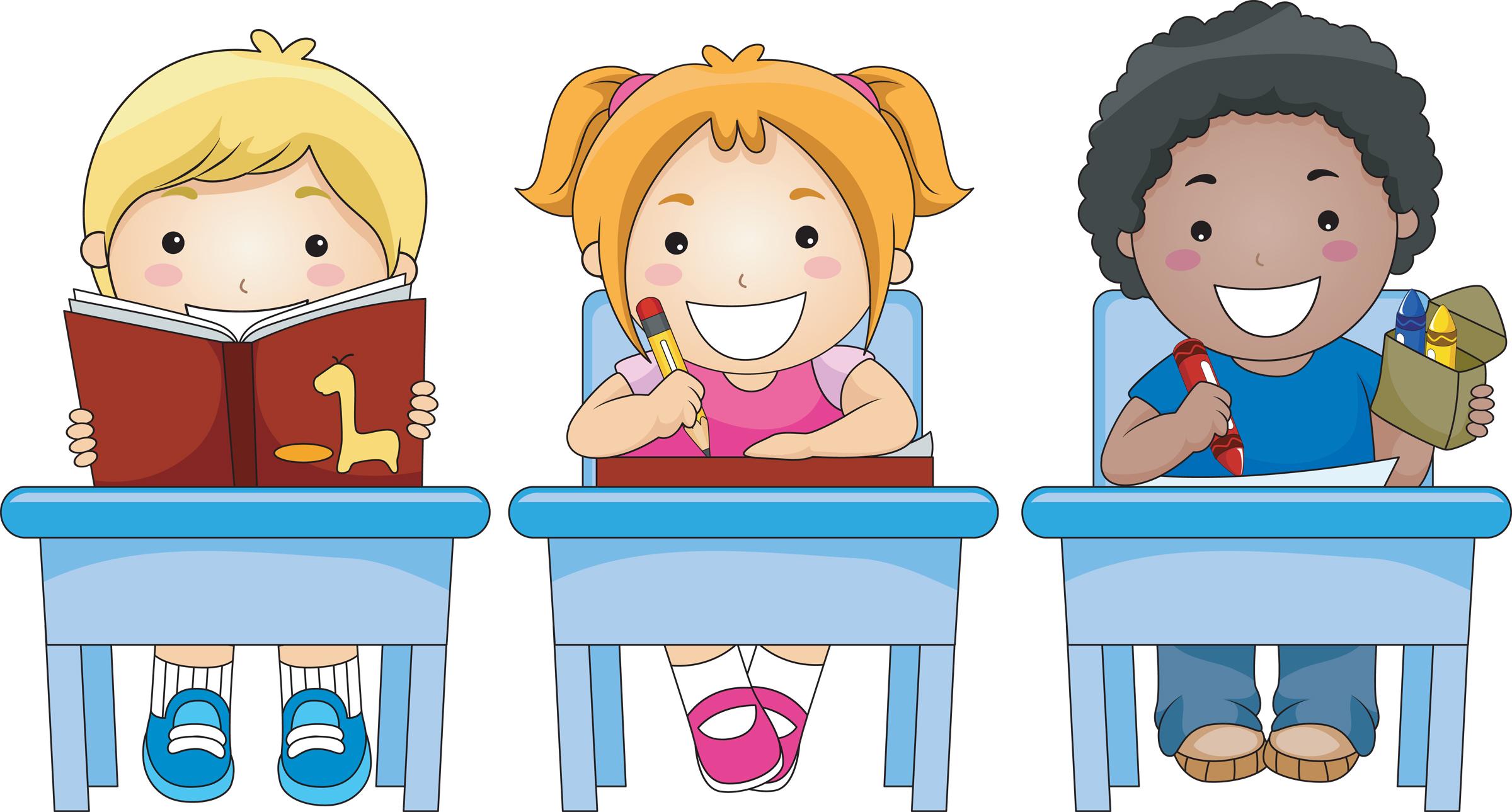 Expectativas de Primer Grado para Habilidades de AprendizajeLos estudiantes conocerán las habilidades necesarias para prestar atención; contacto con los ojos, pensar en lo que se está diciendo, mantenerse en silencio, quedarse quieto.Lo que puede hacer en casa para ayudar a su hijo/a                     Enfoque							Actividades Comuníquese con su Consejera Escolar , Danielle Murphy, para ideas.Habilidades de Escuchar♦  Practicar mantenerse quieto, usar contacto visual cuando se escucha.♦ Jugar "Simón dice" para practicar siguiendo instrucciones. ♦ Lleve a su hijo a la biblioteca para que practiquen como prestar atencion .